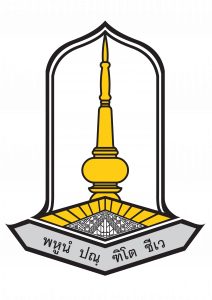 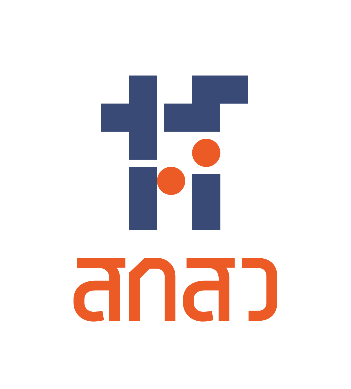 (ร่าง)รายงานฉบับสมบูรณ์โครงการ.....................................................................โดยหัวหน้าโครงการวิจัยโดยมหาวิทยาลัยมหาสารคามได้รับการสนับสนุนจากกองทุนส่งเสริม ววน.ประจำปีงบประมาณ 2567เดือน.......................... พ.ศ. ...........กิตติกรรมประกาศบทคัดย่อภาษาไทยบทคัดย่อภาษาอังกฤษ  (Abstract)สารบัญหมายเหตุ :ผู้รับทุนต้องรายงานข้อมูลและแนบไฟล์ PDF ลงในระบบข้อมูลสารสนเทศวิจัยและนวัตกรรมแห่งชาติ (NRIIS) เพื่อรายงานต่อ สกสว.สารบัญภาพ (ถ้ามี)สารบัญตาราง (ถ้ามี)บทที่ 1 บทนำกล่าวถึงความสำคัญและที่มาของปัญหา วัตถุประสงค์และขอบเขตการวิจัยบทที่ 2 เอกสารและงานวิจัยที่เกี่ยวข้องเอกสารและงานวิจัยที่เกี่ยวข้อง (Literature  Review) กล่าวถึงเนื้อหาของเรื่องที่เคยมีผู้ทำวิจัยมาก่อนบทที่ 3 วิธีดำเนินการวิจัย วิธีดำเนินการวิจัย (Materials & Method) กล่าวถึงรายละเอียดเกี่ยวกับวิธีดำเนินการวิจัยบทที่ 4 ผลการดำเนินงานผลการดำเนินงาน (Results) ผลการวิจัยที่ได้ทั้งหมดบทที่ 5สรุป อภิปรายผล และข้อเสนอแนะสรุป อภิปรายผล และข้อเสนอแนะ (Discussion) กล่าวถึงผลการวิจัยทั้งที่เป็นและไม่เป็นไปตามสมมติฐานที่ตั้งไว้ ตลอดจนข้อเสนอแนะที่สามารถนำมาใช้เป็นประโยชน์ในทางประยุกต์ของผลการวิจัยที่ได้บรรณานุกรม (Bibliography)ภาคผนวก Manuscript พร้อมหลักฐานที่ส่งไปยังวารสารแล้ว หรือ บทความวิจัยที่ได้รับการตีพิมพ์แล้วแบบฟอร์มการใช้ประโยชน์ - 01 (พร้อมแนบหลักฐานประกอบ)บทความในรูปแบบของ เชิงข่าว (ไม่เกิน 1 หน้ากระดาษ)  เพื่อเผยแพร่ให้กับสาธารณะชน ชุมชน สังคม ได้รับข่าวสารเกี่ยวกับงานวิจัยภาพงานวิจัย หรือกิจกรรมที่เกี่ยวข้องกับงานวิจัย อภิธานศัพท์ (Glossary) (ถ้ามี)ประวัติย่อผู้วิจัย (Vita)สรุปรายงานการใช้จ่ายเงิน (ตามแบบฟอร์ม)ฯลฯหน้าบทที่ 1 บทนำ บทที่ 1 บทนำ ความสำคัญและที่มาของปัญหาวัตถุประสงค์ขอบเขตการวิจัยบทที่ 2 เอกสารและงานวิจัยที่เกี่ยวข้องบทที่ 2 เอกสารและงานวิจัยที่เกี่ยวข้องเอกสารและงานวิจัยที่เกี่ยวข้อง (Literature  Review)บทที่ 3 วิธีดำเนินการวิจัยบทที่ 3 วิธีดำเนินการวิจัยวิธีดำเนินการวิจัย (Materials & Method) กล่าวถึงรายละเอียดเกี่ยวกับวิธีดำเนินการวิจัยบทที่ 4 ผลการดำเนินงานบทที่ 4 ผลการดำเนินงานผลการดำเนินงาน (Results) ผลการวิจัยที่ได้ทั้งหมดบทที่ 5 สรุป อภิปรายผลและข้อเสนอแนะบทที่ 5 สรุป อภิปรายผลและข้อเสนอแนะสรุป อภิปรายผล และข้อเสนอแนะ (Discussion) กล่าวถึงผลการวิจัยทั้งที่เป็นและไม่เป็นไปตามสมมติฐานที่ตั้งไว้ ตลอดจนข้อเสนอแนะที่สามารถนำมาใช้เป็นประโยชน์ในทางประยุกต์ของผลการวิจัยที่ได้บรรณานุกรม (Bibliography)บรรณานุกรม (Bibliography)ภาคผนวก Manuscript พร้อมหลักฐานที่ส่งไปยังวารสารแล้ว หรือ บทความวิจัยที่ได้รับการตีพิมพ์แล้วแบบฟอร์มการใช้ประโยชน์ - 01 (พร้อมแนบหลักฐานประกอบ)บทความในรูปแบบของ เชิงข่าว (ไม่เกิน 1 หน้ากระดาษ)  เพื่อเผยแพร่ให้กับสาธารณะชน ชุมชน สังคม ได้รับข่าวสารเกี่ยวกับงานวิจัยภาพงานวิจัย หรือกิจกรรมที่เกี่ยวข้องกับงานวิจัย อภิธานศัพท์ (Glossary) (ถ้ามี)ประวัติย่อผู้วิจัย (Vita)สรุปรายงานการใช้จ่ายเงิน (ตามแบบฟอร์ม)ฯลฯภาคผนวก Manuscript พร้อมหลักฐานที่ส่งไปยังวารสารแล้ว หรือ บทความวิจัยที่ได้รับการตีพิมพ์แล้วแบบฟอร์มการใช้ประโยชน์ - 01 (พร้อมแนบหลักฐานประกอบ)บทความในรูปแบบของ เชิงข่าว (ไม่เกิน 1 หน้ากระดาษ)  เพื่อเผยแพร่ให้กับสาธารณะชน ชุมชน สังคม ได้รับข่าวสารเกี่ยวกับงานวิจัยภาพงานวิจัย หรือกิจกรรมที่เกี่ยวข้องกับงานวิจัย อภิธานศัพท์ (Glossary) (ถ้ามี)ประวัติย่อผู้วิจัย (Vita)สรุปรายงานการใช้จ่ายเงิน (ตามแบบฟอร์ม)ฯลฯหน้าภาพที่ 1 ............................................ ภาพที่ 2 ............................................ ภาพที่ 3 ............................................ หน้าตารางที่ 1 ............................................ ตารางที่ 2 ............................................ ตารางที่ 3 ............................................ 